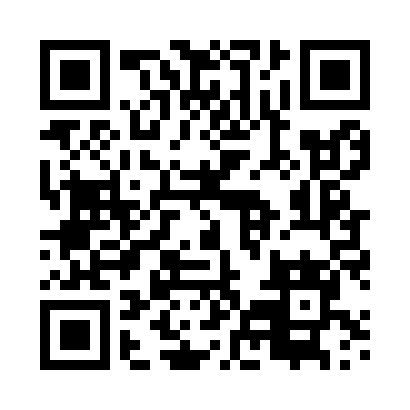 Prayer times for Lysiec, PolandWed 1 May 2024 - Fri 31 May 2024High Latitude Method: Angle Based RulePrayer Calculation Method: Muslim World LeagueAsar Calculation Method: HanafiPrayer times provided by https://www.salahtimes.comDateDayFajrSunriseDhuhrAsrMaghribIsha1Wed2:535:1712:415:478:0510:192Thu2:505:1612:415:488:0710:223Fri2:475:1412:415:498:0810:254Sat2:435:1212:405:508:1010:285Sun2:405:1012:405:518:1110:316Mon2:365:0912:405:528:1310:347Tue2:335:0712:405:538:1410:378Wed2:295:0512:405:548:1610:409Thu2:265:0412:405:558:1710:4310Fri2:255:0212:405:558:1910:4611Sat2:245:0112:405:568:2010:4812Sun2:244:5912:405:578:2210:4813Mon2:234:5712:405:588:2310:4914Tue2:234:5612:405:598:2510:5015Wed2:224:5512:406:008:2610:5016Thu2:224:5312:406:018:2810:5117Fri2:214:5212:406:028:2910:5218Sat2:214:5012:406:028:3110:5219Sun2:204:4912:406:038:3210:5320Mon2:204:4812:406:048:3310:5321Tue2:194:4712:406:058:3510:5422Wed2:194:4612:406:068:3610:5523Thu2:184:4412:416:068:3710:5524Fri2:184:4312:416:078:3910:5625Sat2:174:4212:416:088:4010:5626Sun2:174:4112:416:098:4110:5727Mon2:174:4012:416:098:4210:5828Tue2:174:3912:416:108:4310:5829Wed2:164:3812:416:118:4410:5930Thu2:164:3812:416:118:4610:5931Fri2:164:3712:416:128:4711:00